04.09.2021Установка уличного фонаряУл.Московская, 50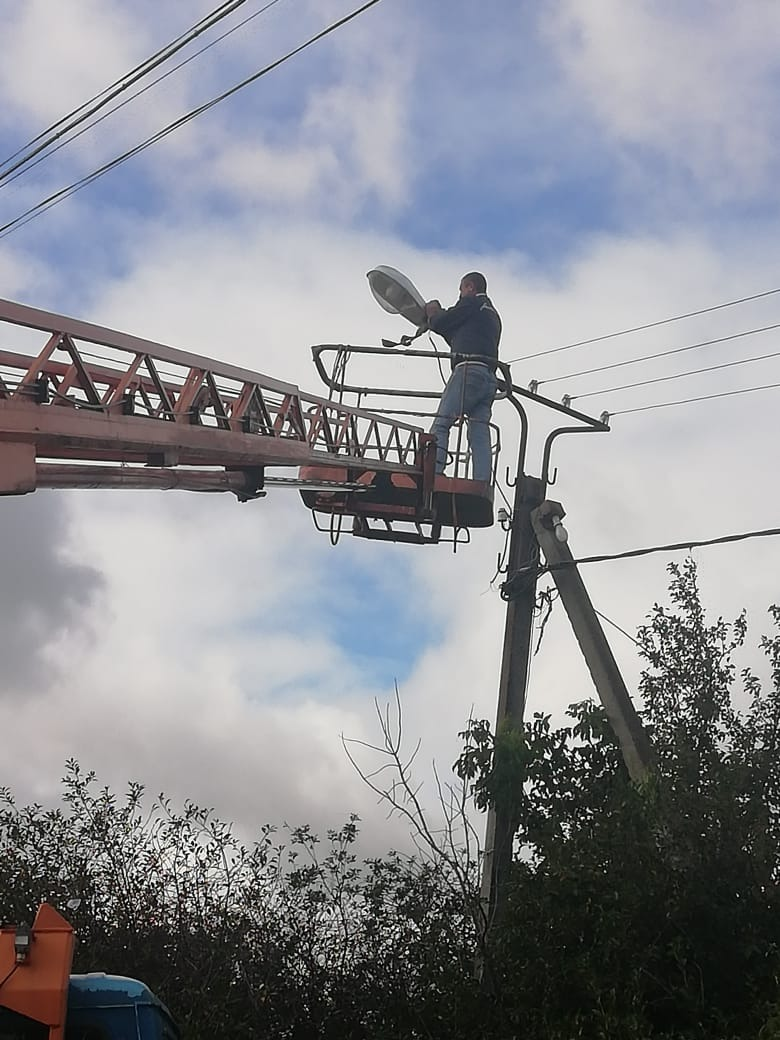 Ул.Московская, 48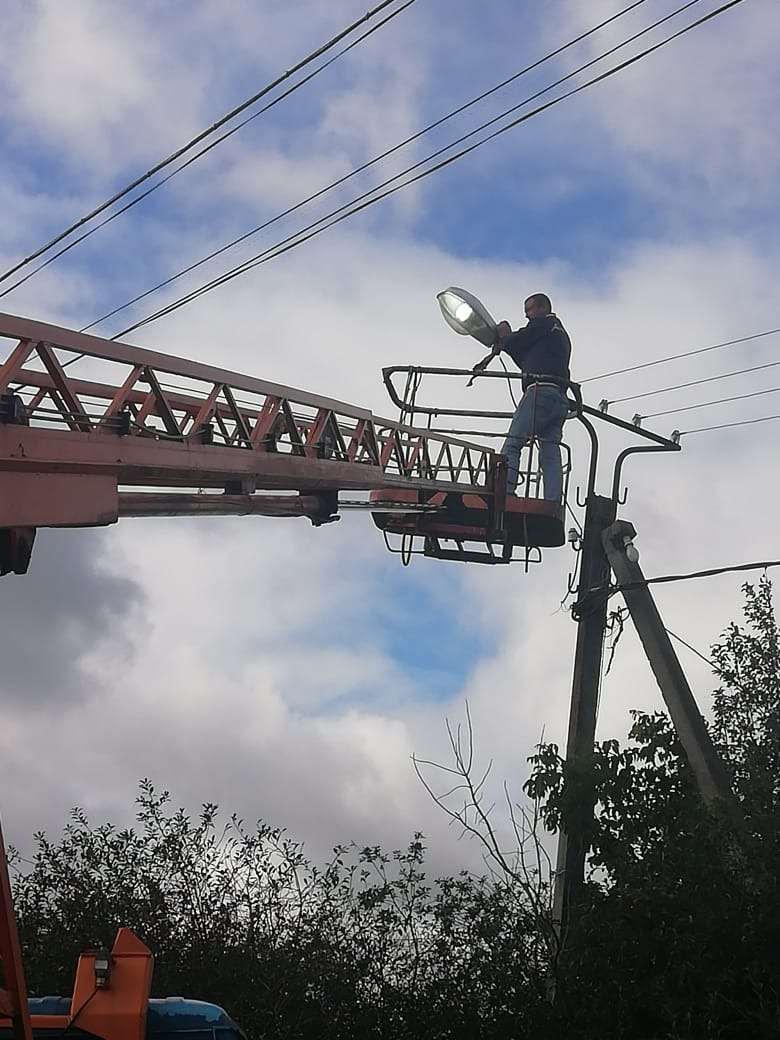 Ул.Московская, 42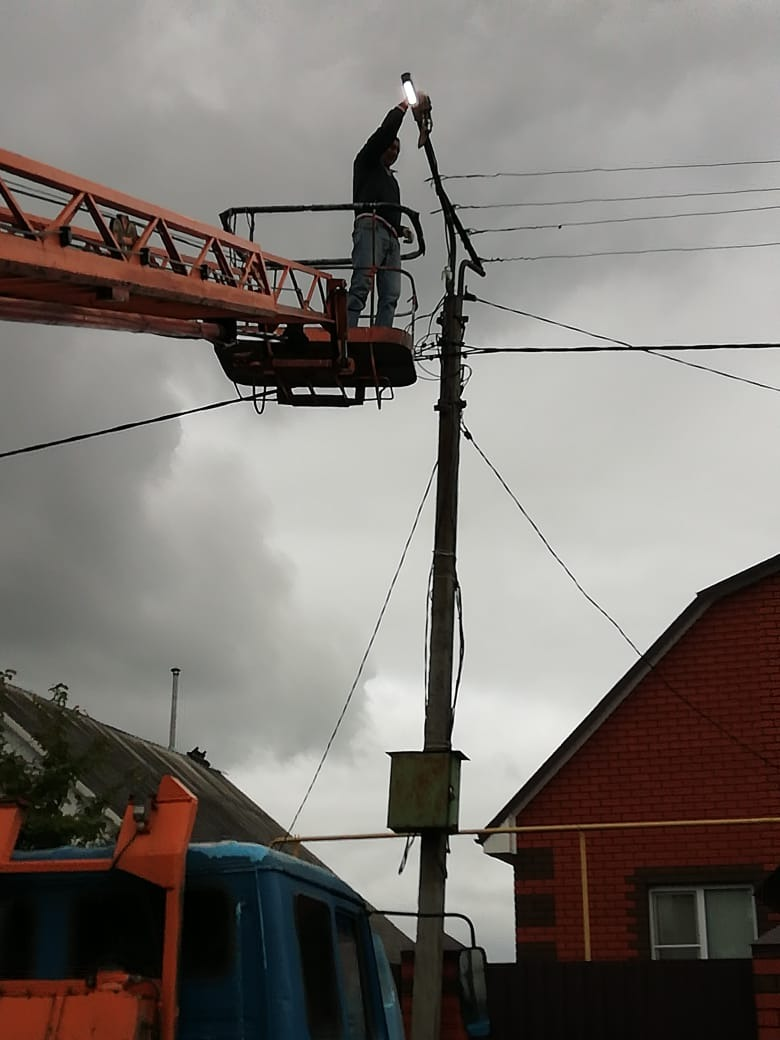 Ул.Московская, 30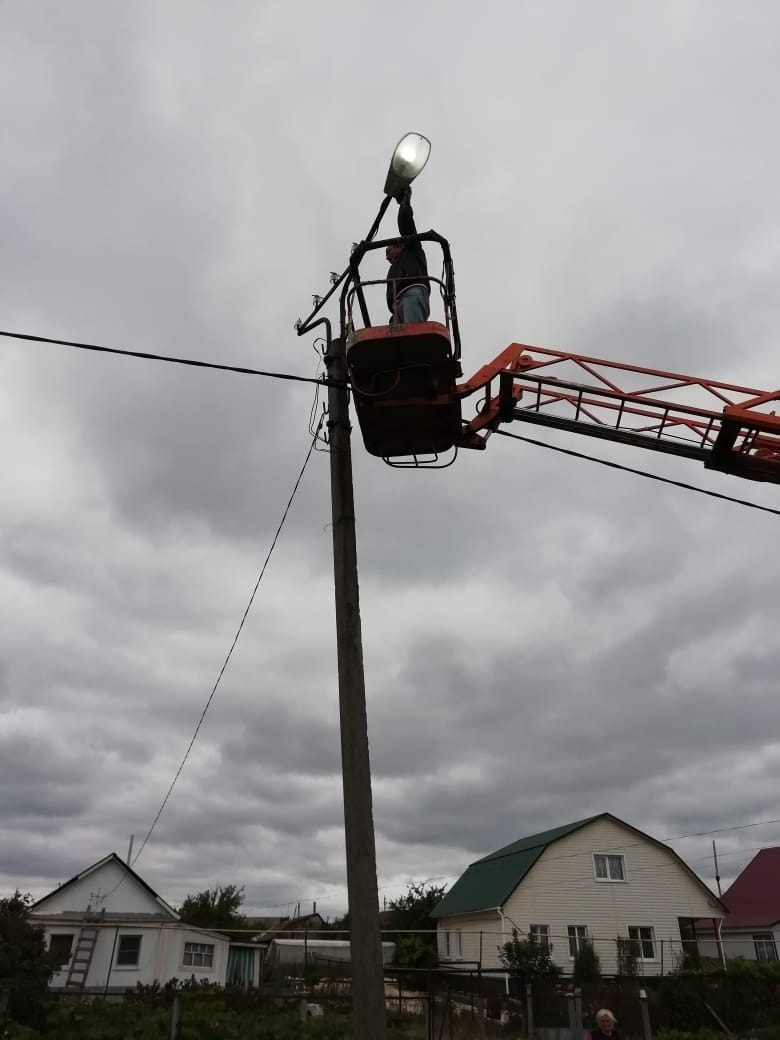 Спил прогнившей опорыУл.Первомайская, 45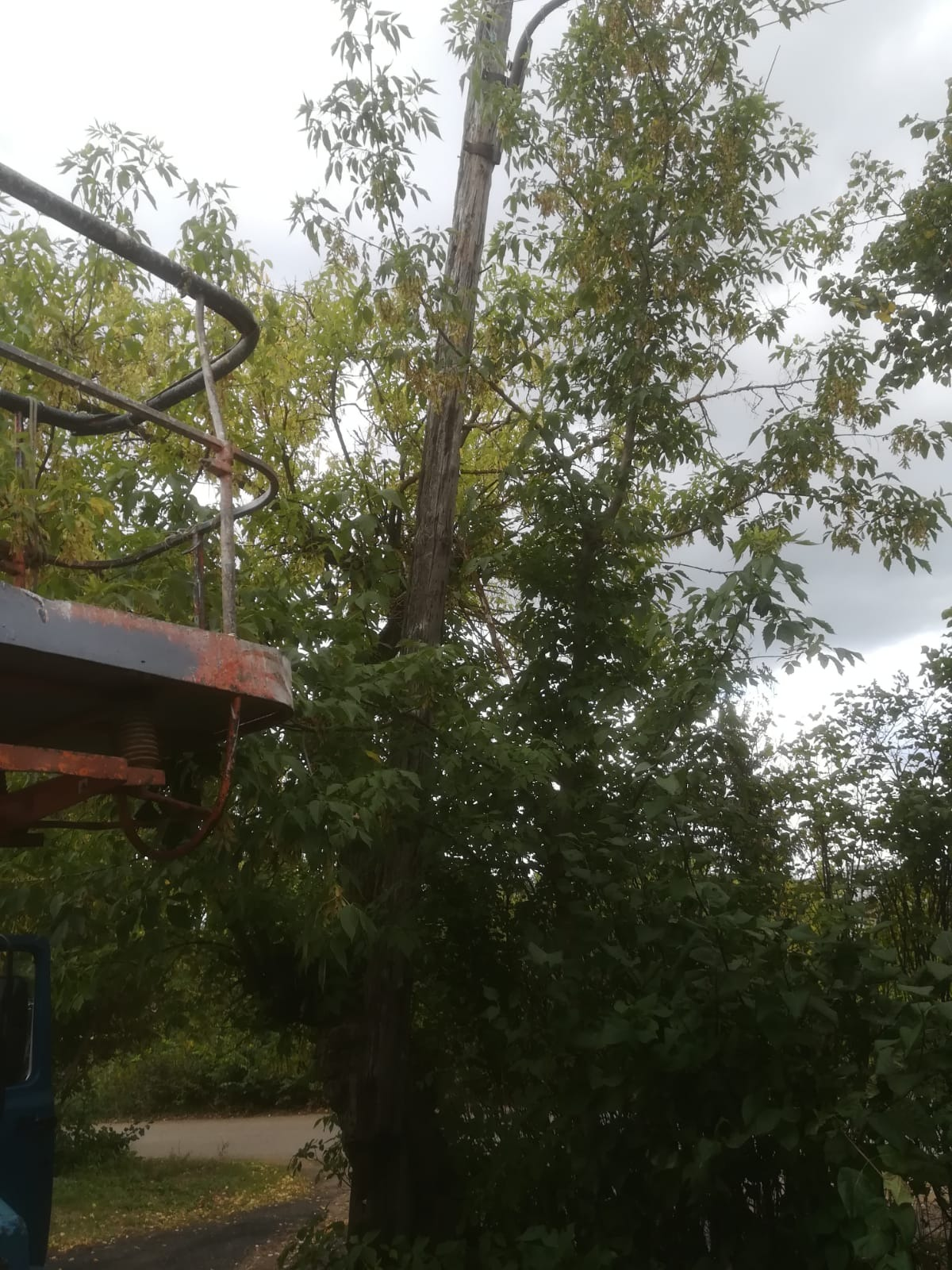 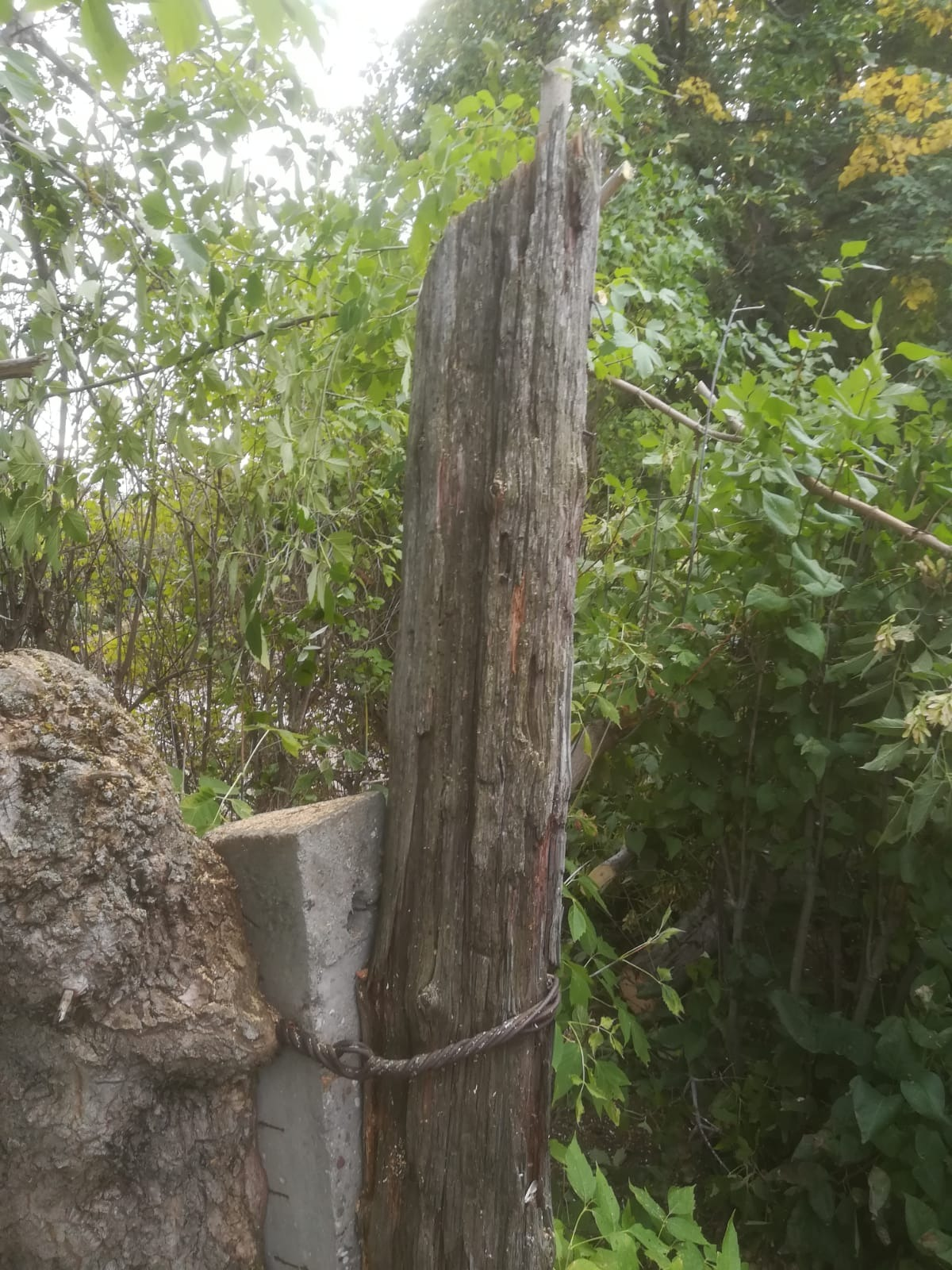 